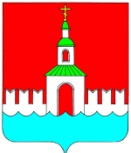 АДМИНИСТРАЦИЯ ЮРЬЕВЕЦКОГО МУНИЦИПАЛЬНОГО РАЙОНА ИВАНОВСКОЙ ОБЛАСТИПОСТАНОВЛЕНИЕОт  21.11.2019 г.     № 471                                                                           г. ЮрьевецО  внесении изменений в постановление администрации Юрьевецкого муниципального района от 05.10.2017 № 375 «О создании общественной комиссии по проведению комиссионной оценки предложений заинтересованных лиц, а также для осуществления контроля за реализацией приоритетного проекта «Формирование современной городской среды»      В  целях приведения нормативного правового акта в соответствие                                                                                      действующему законодательству, администрация Юрьевецкого муниципального района         ПОСТАНОВЛЯЕТ:      1.  Внести в постановление администрации Юрьевецкого муниципального района от 05.10.2017 № 375 «О создании общественной комиссии по проведению комиссионной оценки предложений заинтересованных лиц, а также для осуществления контроля за реализацией приоритетного проекта «Формирование современной городской среды»  изменение, изложив Приложение № 2 к постановлению в новой  редакции (прилагается).      2.  Обнародовать настоящее постановление в соответствии с ч.10 ст. 8 Устава Юрьевецкого муниципального района и разместить на официальном сайте администрации Юрьевецкого муниципального района.    3.   Контроль за исполнением настоящего постановления оставляю за собой.   Глава Юрьевецкого муниципального района                                                                Ю.И. Тимошенко                                                                                                                                                                    Приложение №2к постановлению Администрации Юрьевецкого муниципального района от   21.11.2019   №471   Состав общественной комиссии по проведению комиссионной оценки предложений заинтересованных лиц, а также для осуществления контроля за реализацией приоритетного проекта «Формирование современной городской среды»Председатель комиссии:Председатель комиссии:Председатель комиссии:Тимошенко Юрий Иванович-Глава Юрьевецкого муниципального районаЗаместитель председателя комиссии:Заместитель председателя комиссии:Заместитель председателя комиссии:ПлисовВячеслав Константинович-Председатель комитета по управлению муниципальным имуществом, земельным отношениям и сельскому хозяйствуСекретарь комиссии:Секретарь комиссии:Секретарь комиссии:Никонов Андрей Леонидович-Ведущий  специалист отдела развития инфраструктуры, экономики и муниципального контроля администрации Юрьевецкого муниципального районаЧлены комиссии:Члены комиссии:Члены комиссии:БарановаСветлана Александровна-Председатель Совета Юрьевецкого муниципального района, глава Юрьевецкого городского поселенияФилинАлексей Витальевич-Начальник Управления городского хозяйства и ЖКХ Юрьевецкого муниципального районаГурьянова Ольга Николаевна-Начальник отдела развития инфраструктуры, экономики и муниципального контроля администрации Юрьевецкого районаСоловьев Александр Владимирович-Главный специалист отдела развития инфраструктуры, экономики и муниципального контроля администрации Юрьевецкого муниципального районаДориноваЛюбовь Сергеевна-Депутат Совета Юрьевецкого муниципального района, заместитель главного врача ОБУЗ «Кинешемский ЦРБ» в Юрьевецком муниципальном районаЛицоваНаталья Вячеславовна-Председатель Всероссийского общества слепыхСавинаЛюдмила Георгиевна-Руководитель общественной приёмной Юрьевецкого местного отделения партии Единая РоссияКоноваловЮрий Анатольевич-Депутат Совета Юрьевецкого муниципального района. Руководитель фракции «Единая Россия» в Юрьевецком муниципальном районеРусинПетр Сергеевич-Депутат Совета Юрьевецкого муниципального района. Шишкин Геннадий Павлович-Председатель районного Совета ветерановКияшко Юлия Александровна-Депутат Совета Юрьевецкого городского поселенияСилкина Елена Алексеевна-Директор культурного центра им. Андрея ТарковскогоАксеноваЭмма Равильевна-заведующий отделом по научно-просветительной работе ГБУ «Музеи города ЮрьевецЛипин Александр Михайлович-Историк, краеведКозлов Андрей Владимирович-Координатор РОО «Георгиевское землячество»Трофимов Александр Сергеевич-Начальник отделения надзорной деятельности Пучежского, Юрьевецкого, Пестяковского и Верхнеландеховского районов управления надзорной деятельности и профилактической работы Главного управления МЧС России по Ивановской области (по согласованию)Шабанов Геннадий Иванович-Старший государственный инспектор капитан полиции дорожного надзора ОГИДД МО МВД России «Кинешемский»